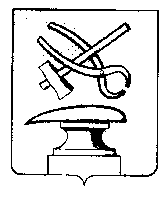 Российская ФедерацияПензенская областьСОБРАНИЕ ПРЕДСТАВИТЕЛЕЙ  ГОРОДА КУЗНЕЦКАРЕШЕНИЕО внесении изменения в решение Собрания представителей города Кузнецка от 19.10.2010 N 109-28/5 «Об установлении земельного налога»Принято Собранием представителей города Кузнецка 30 августа 2018 годаВ соответствии со ст. 397 Налогового кодекса Российской Федерации, руководствуясь ст. 21 Устава города Кузнецка Пензенской области,Собрание представителей города Кузнецка решило:1. Внести в решение Собрания представителей города Кузнецка  от  19.10.2010 № 109-28/5 «Об установлении земельного налога» изменение, дополнив решение пунктом 2.1 следующего содержания:«2.1. Установить для налогоплательщиков - организаций срок уплаты налога не позднее 15 февраля года, следующего за истекшим налоговым периодом.Установить для налогоплательщиков - организаций срок уплаты авансовых платежей по налогу не позднее 15 числа второго месяца, следующего за истекшим отчетным периодом.». 2. Настоящее решение подлежит официальному опубликованию.3. Настоящее решение вступает в силу не ранее чем по истечении одного месяца со дня его официального опубликования и не ранее 1-го числа очередного налогового периода по земельному налогу.Глава города Кузнецка                                                                       В.А. Назаров30.08.2018 № 50-61/6